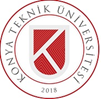 T.C. KONYA TEKNİK ÜNİVERSİTESİ Mühendislik ve Doğa Bilimleri FakültesiJeoloji Mühendisliği Bölümü Tel: 0332 2051952 Fax: 0332 2410635 T.C. KONYA TEKNİK ÜNİVERSİTESİ Mühendislik ve Doğa Bilimleri FakültesiJeoloji Mühendisliği Bölümü Tel: 0332 2051952 Fax: 0332 2410635 T.C. KONYA TEKNİK ÜNİVERSİTESİ Mühendislik ve Doğa Bilimleri FakültesiJeoloji Mühendisliği Bölümü Tel: 0332 2051952 Fax: 0332 2410635 T.C. KONYA TEKNİK ÜNİVERSİTESİ Mühendislik ve Doğa Bilimleri FakültesiJeoloji Mühendisliği Bölümü Tel: 0332 2051952 Fax: 0332 2410635 T.C. KONYA TEKNİK ÜNİVERSİTESİ Mühendislik ve Doğa Bilimleri FakültesiJeoloji Mühendisliği Bölümü Tel: 0332 2051952 Fax: 0332 2410635 ZORUNLU STAJSTAJ PRATİK SİCİL FİŞİ ZORUNLU STAJSTAJ PRATİK SİCİL FİŞİ ZORUNLU STAJSTAJ PRATİK SİCİL FİŞİ ZORUNLU STAJSTAJ PRATİK SİCİL FİŞİ ZORUNLU STAJSTAJ PRATİK SİCİL FİŞİ ZORUNLU STAJSTAJ PRATİK SİCİL FİŞİ ZORUNLU STAJSTAJ PRATİK SİCİL FİŞİ ZORUNLU STAJSTAJ PRATİK SİCİL FİŞİ Adı Soyadı : Adı Soyadı : Adı Soyadı : Adı Soyadı : Adı Soyadı : Adı Soyadı : Adı Soyadı : Adı Soyadı : Numarası : Numarası : Numarası : Numarası : Numarası : Numarası : Numarası : Numarası : Bölümü : Bölümü : Bölümü : Bölümü : Bölümü : Bölümü : Bölümü : Bölümü : Stajın Yapıldığı Kuruluş: Stajın Yapıldığı Kuruluş: Stajın Yapıldığı Kuruluş: Stajın Yapıldığı Kuruluş: Stajın Yapıldığı Kuruluş: Stajın Yapıldığı Kuruluş: Stajın Yapıldığı Kuruluş: Stajın Yapıldığı Kuruluş: Pratik Çalışmaya Başlama Tarihi: Pratik Çalışmaya Başlama Tarihi: Pratik Çalışmaya Başlama Tarihi: Pratik Çalışmadan Ayrılış Tarihi: Pratik Çalışmadan Ayrılış Tarihi: Pratik Çalışmadan Ayrılış Tarihi: Pratik Çalışmadan Ayrılış Tarihi: Pratik Çalışmadan Ayrılış Tarihi: ………./......../20……. ………./......../20……. ………./......../20……. ………./......../20……. ………./......../20……. ………./......../20……. ………./......../20……. ………./......../20……. Çalıştığı Hafta Sayısı: Çalıştığı Hafta Sayısı: Çalıştığı Hafta Sayısı: Çalışmadığı Hafta Sayısı: Çalışmadığı Hafta Sayısı: Çalışmadığı Hafta Sayısı: Çalışmadığı Hafta Sayısı: Çalışmadığı Hafta Sayısı: ÇALIŞTIĞI BÖLÜMLER VE İŞLER ÇALIŞTIĞI BÖLÜMLER VE İŞLER ÇALIŞTIĞI BÖLÜMLER VE İŞLER ÇALIŞTIĞI BÖLÜMLER VE İŞLER ÇALIŞTIĞI BÖLÜMLER VE İŞLER ÇALIŞTIĞI BÖLÜMLER VE İŞLER ÇALIŞTIĞI BÖLÜMLER VE İŞLER ÇALIŞTIĞI BÖLÜMLER VE İŞLER Çalışmanın Değerlendirilmesi Çalışmanın Değerlendirilmesi Not Not Not Düşünceler Düşünceler Düşünceler Çalışma Gayreti Çalışma Gayreti İşi Vaktinde ve Tam Yapması İşi Vaktinde ve Tam Yapması Amirlerine Karşı Davranışı Amirlerine Karşı Davranışı Diğer Çalışanlara Karşı Davranışı Diğer Çalışanlara Karşı Davranışı İşe İlgisi İşe İlgisi NOTLAR: A-PEKİYİ, B-İYİ, C-ORTA, D-GEÇER, E-FENA NOTLAR: A-PEKİYİ, B-İYİ, C-ORTA, D-GEÇER, E-FENA NOTLAR: A-PEKİYİ, B-İYİ, C-ORTA, D-GEÇER, E-FENA NOTLAR: A-PEKİYİ, B-İYİ, C-ORTA, D-GEÇER, E-FENA NOTLAR: A-PEKİYİ, B-İYİ, C-ORTA, D-GEÇER, E-FENA NOTLAR: A-PEKİYİ, B-İYİ, C-ORTA, D-GEÇER, E-FENA NOTLAR: A-PEKİYİ, B-İYİ, C-ORTA, D-GEÇER, E-FENA NOTLAR: A-PEKİYİ, B-İYİ, C-ORTA, D-GEÇER, E-FENA SONUÇ VE TASDİK SONUÇ VE TASDİK SONUÇ VE TASDİK SONUÇ VE TASDİK SONUÇ VE TASDİK SONUÇ VE TASDİK SONUÇ VE TASDİK SONUÇ VE TASDİK FAKÜLTEYE AİT NETİCEYİ TASDİK ADI - SOYADI FAKÜLTEYE AİT NETİCEYİ TASDİK ADI - SOYADI FAKÜLTEYE AİT NETİCEYİ TASDİK ADI - SOYADI FAKÜLTEYE AİT NETİCEYİ TASDİK ADI - SOYADI KURUM MÜDÜRÜ ADI - SOYADI KURUM MÜDÜRÜ ADI - SOYADI KURUM MÜDÜRÜ ADI - SOYADI KURUM MÜDÜRÜ ADI - SOYADI ÖNEMLİ NOT:  Bu sicilin kurum tarafından Konya Teknik Üniversitesi Mühendislik ve Doğa Bilimleri Fakültesi Jeoloji Mühendisliği Bölümüne GİZLİ olarak “iadeli taahhütlü” veya “kapalı bir zarfta” gönderilmesi rica olunur. Kurum Müdürü Bölümünde mutlaka kaşe ya da mühür bulunmalıdır. ÖNEMLİ NOT:  Bu sicilin kurum tarafından Konya Teknik Üniversitesi Mühendislik ve Doğa Bilimleri Fakültesi Jeoloji Mühendisliği Bölümüne GİZLİ olarak “iadeli taahhütlü” veya “kapalı bir zarfta” gönderilmesi rica olunur. Kurum Müdürü Bölümünde mutlaka kaşe ya da mühür bulunmalıdır. ÖNEMLİ NOT:  Bu sicilin kurum tarafından Konya Teknik Üniversitesi Mühendislik ve Doğa Bilimleri Fakültesi Jeoloji Mühendisliği Bölümüne GİZLİ olarak “iadeli taahhütlü” veya “kapalı bir zarfta” gönderilmesi rica olunur. Kurum Müdürü Bölümünde mutlaka kaşe ya da mühür bulunmalıdır. ÖNEMLİ NOT:  Bu sicilin kurum tarafından Konya Teknik Üniversitesi Mühendislik ve Doğa Bilimleri Fakültesi Jeoloji Mühendisliği Bölümüne GİZLİ olarak “iadeli taahhütlü” veya “kapalı bir zarfta” gönderilmesi rica olunur. Kurum Müdürü Bölümünde mutlaka kaşe ya da mühür bulunmalıdır. ÖNEMLİ NOT:  Bu sicilin kurum tarafından Konya Teknik Üniversitesi Mühendislik ve Doğa Bilimleri Fakültesi Jeoloji Mühendisliği Bölümüne GİZLİ olarak “iadeli taahhütlü” veya “kapalı bir zarfta” gönderilmesi rica olunur. Kurum Müdürü Bölümünde mutlaka kaşe ya da mühür bulunmalıdır. ÖNEMLİ NOT:  Bu sicilin kurum tarafından Konya Teknik Üniversitesi Mühendislik ve Doğa Bilimleri Fakültesi Jeoloji Mühendisliği Bölümüne GİZLİ olarak “iadeli taahhütlü” veya “kapalı bir zarfta” gönderilmesi rica olunur. Kurum Müdürü Bölümünde mutlaka kaşe ya da mühür bulunmalıdır. ÖNEMLİ NOT:  Bu sicilin kurum tarafından Konya Teknik Üniversitesi Mühendislik ve Doğa Bilimleri Fakültesi Jeoloji Mühendisliği Bölümüne GİZLİ olarak “iadeli taahhütlü” veya “kapalı bir zarfta” gönderilmesi rica olunur. Kurum Müdürü Bölümünde mutlaka kaşe ya da mühür bulunmalıdır. ÖNEMLİ NOT:  Bu sicilin kurum tarafından Konya Teknik Üniversitesi Mühendislik ve Doğa Bilimleri Fakültesi Jeoloji Mühendisliği Bölümüne GİZLİ olarak “iadeli taahhütlü” veya “kapalı bir zarfta” gönderilmesi rica olunur. Kurum Müdürü Bölümünde mutlaka kaşe ya da mühür bulunmalıdır. 